                       ÁREA:  Educación Plástica Visual y audiovisual – 1º Curso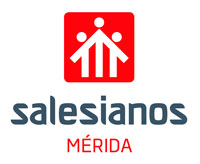 Estándares evaluablesTodos los recogidos en el Decreto 98/2016 para esta asignatura. Se pueden consultar en el siguiente enlace: http://doe.gobex.es/pdfs/doe/2016/1290o/16040111.pdfEstándares mínimos 1.1. Identifica y valora la importancia del punto, la línea y el plano analizando de manera oral y escrita imágenes y producciones grafico plásticas propias y ajenas. 2.1. Analiza los ritmos lineales mediante la observación Criterios de evaluaciónTodos los recogidos en el Decreto 98/2016 para esta asignatura. Se pueden consultar en el siguiente enlace: http://doe.gobex.es/pdfs/doe/2016/1290o/16040111.pdfCriterios de calificaciónAquí especificamos como se obtiene la nota final de curso (media trimestres, porcentajes…)Instrumentos de evaluaciónSeamos específicos y lo más variado posible en este apartado. Debemos incluir todos los instrumentos que vamos a utilizar y el peso % que van a tenerCriterios de promoción y titulaciónLos recogidos en el Decreto 98/2016. Se pueden consultar en el siguiente enlace: http://doe.gobex.es/pdfs/doe/2016/1290o/16040111.pdfRecuperación de evaluacionesEspecificamos cómo y cuándo se recuperanNota de septiembreEspecificamos el tipo de instrumento y en qué consiste la prueba